Lecture 5-3,5-4很多电梯门口贴有节电提醒，说每启停一次电梯将消耗一度电。估算此说法的正确性。一轿车重1500kg，其在以时速100公里行驶时百公里燃油消耗为6升，发动机的热效率约为30%。估算在行驶过程中其受到的阻力大小。如图，无摩擦的滑道最下端是半径为R的部分圆柱体，在图示的竖直线两边，柱面对中心的张角均为。滑道的起点距离其最低点的高度为H。一质量为m的物体在其起点从静止开始下滑，求m滑离滑道时的速度，以及所能抛射的最大高度。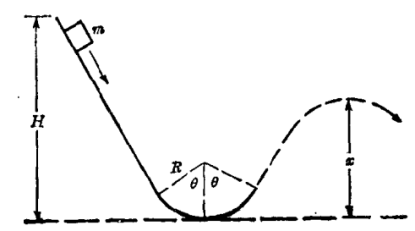 一自身质量可忽略的线性弹簧垂直放置，其下端系一重物。重物在竖直方向上做一维运动，定性画出该体系随高度变化的势能曲线，并对系统的运动做定性分析。行星绕日运动方程经简化后可化为其中为常数，是行星绕日运动的角动量。此方程等效于以为变量的一维运动，定义等效势能计算其等等效力画出该等效势能曲线定性分析当机械能大于零和小于零时行星的运动特性